DESIGNATIONS
(Information on the procedures in the national or regional Offices of the members of the Madrid System may be found at the following website:  www.wipo.int/madrid/en/members/ipoffices_info.html.  Additional information may be found in the information notices available at:  www.wipo.int/madrid/en/notices/.)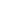 Check the corresponding boxes:DESIGNATIONS
(Information on the procedures in the national or regional Offices of the members of the Madrid System may be found at the following website:  www.wipo.int/madrid/en/members/ipoffices_info.html.  Additional information may be found in the information notices available at:  www.wipo.int/madrid/en/notices/.)Check the corresponding boxes:DESIGNATIONS
(Information on the procedures in the national or regional Offices of the members of the Madrid System may be found at the following website:  www.wipo.int/madrid/en/members/ipoffices_info.html.  Additional information may be found in the information notices available at:  www.wipo.int/madrid/en/notices/.)Check the corresponding boxes:DESIGNATIONS
(Information on the procedures in the national or regional Offices of the members of the Madrid System may be found at the following website:  www.wipo.int/madrid/en/members/ipoffices_info.html.  Additional information may be found in the information notices available at:  www.wipo.int/madrid/en/notices/.)Check the corresponding boxes:☐	AG	Antigua and Barbuda☐	AL	Albania☐	AM	Armenia☐	AT	Austria☐	AU	Australia☐	AZ	Azerbaijan☐	BA	Bosnia and Herzegovina☐	BG	Bulgaria☐	BH	Bahrain☐	BN	Brunei Darussalam2☐	BQ	Bonaire, Saint Eustatius and Saba6☐	BT	Bhutan☐	BW	Botswana☐	BX	Benelux☐	BY	Belarus☐	CH	Switzerland☐	CN	China☐	CO	Colombia☐	CU	Cuba5☐	CW	Curacao6☐	CY	Cyprus☐	CZ	Czech Republic☐	DE	Germany☐	DK	Denmark☐	DZ	Algeria☐	EE	Estonia☐	EG	Egypt☒	EM	European Union1☐	ES	Spain☐	FI	Finland☐	FR	France☐	GB	United Kingdom2☐	GE	Georgia☐	GH	Ghana☐	GM	Gambia☐	GR	Greece☐	HR	Croatia☐	HU	Hungary☐	ID	Indonesia☐	IE	Ireland2☐	IL	Israel☐	IN	India2☐	IR	Iran (Islamic Republic of)☐	IS	Iceland☐	IT	Italy☐	JP	Japan5☐	KE	Kenya☐	KG	Kyrgyzstan☐	KH	Cambodia☐	KP	Democratic People’s Republic of Korea☐	KR	Republic of Korea☒	KZ	Kazakhstan☐	LA	Lao People’s Democratic Republic☐	LI	Liechtenstein☐	LR	Liberia☐	LS	Lesotho2☐	LT	Lithuania☐	LV	Latvia☐	MA	Morocco☐	MC	Monaco☐	MD	Republic of Moldova☐	ME	Montenegro☐	MG	Madagascar☐	MK	The former Yugoslav Republic of Macedonia☐	MN	Mongolia☐	MX	Mexico☐	MZ	Mozambique2☐	NA	Namibia☐	NO	Norway☐	NZ	New Zealand2☐	OA	African Intellectual Property Organization (OAPI)3☐	OM	Oman☐	PH	Philippines☐	PL	Poland☐	PT	Portugal☐	RO	Romania☐	RS	Serbia☒	RU	Russian Federation☐	RW	Rwanda☐	SD	Sudan☐	SE	Sweden☐	SG	Singapore2☐	SI	Slovenia☐	SK	Slovakia☐	SL	Sierra Leone☐	SM	San Marino☐	ST	Sao Tome and Principe☐	SX	Sint Maarten (Dutch part)6☐	SY	Syrian Arab Republic☐	SZ	Swaziland☐	TH	Thailand☐	TJ	Tajikistan ☐	TM	Turkmenistan☐	TN	Tunisia☐	TR	Turkey☐	UA	Ukraine☒	US	United States of America4☐	UZ	Uzbekistan☐	VN	Viet Nam☐	ZM	Zambia☐	ZW	ZimbabweOthers:  	1	The designation of the European Union covers the following Member States: Austria, Belgium, Bulgaria, Croatia, Cyprus, Czechia, Denmark, Estonia, Finland, France, Germany, Greece, Hungary, Ireland, Italy, Latvia, Lithuania, Luxembourg, Malta, The Netherlands, Poland, Portugal, Romania, Slovakia, Slovenia, Spain, Sweden, United Kingdom.  	If the European Union is designated, it is compulsory to indicate a second language before the Office of the European Union, among the following (check one box only):	☐	French	☒	German	☐	Italian	☐	SpanishMoreover, if the applicant wishes to claim the seniority of an earlier mark registered in, or for, a Member State of the European Union, the official form MM17 must be annexed to the present international application.2	By designating Brunei Darussalam, India, Ireland, Lesotho, Mozambique, New Zealand, Singapore or the United Kingdom, the applicant declares that he has the intention that the mark will be used by him or with his consent in that country in connection with the goods and services identified in this application.3	The designation of the African Intellectual Property Organization covers the following Member States:  Benin, Burkina Faso, Cameroon, Central African Republic, Chad, Comoros, Congo, Côte d’Ivoire, Equatorial Guinea, Gabon, Guinea, Guinea-Bissau, Mali, Mauritania, Niger, Senegal, Togo.  4	If the United States of America is designated, it is compulsory to annex to the present international application the official form (MM18) containing the declaration of intention to use the mark required by this Contracting Party.  Item 2(f) of the present form should also be completed.5	Cuba and Japan have made a notification under Rule 34(3)(a) of the Common Regulations.  Their respective individual fees are payable in two parts.  Therefore, if Cuba or Japan is designated, only the first part of the applicable individual fee is payable at the time of filing the present international application.  The second part will have to be paid only if the Office of the Contracting Party concerned is satisfied that the mark which is the subject of the international registration qualifies for protection.  The date by which the second part must be paid, and the amount due, will be notified to the holder of the international registration at a later stage.6	Territorial entity previously part of the former Netherlands Antilles.1	The designation of the European Union covers the following Member States: Austria, Belgium, Bulgaria, Croatia, Cyprus, Czechia, Denmark, Estonia, Finland, France, Germany, Greece, Hungary, Ireland, Italy, Latvia, Lithuania, Luxembourg, Malta, The Netherlands, Poland, Portugal, Romania, Slovakia, Slovenia, Spain, Sweden, United Kingdom.  	If the European Union is designated, it is compulsory to indicate a second language before the Office of the European Union, among the following (check one box only):	☐	French	☒	German	☐	Italian	☐	SpanishMoreover, if the applicant wishes to claim the seniority of an earlier mark registered in, or for, a Member State of the European Union, the official form MM17 must be annexed to the present international application.2	By designating Brunei Darussalam, India, Ireland, Lesotho, Mozambique, New Zealand, Singapore or the United Kingdom, the applicant declares that he has the intention that the mark will be used by him or with his consent in that country in connection with the goods and services identified in this application.3	The designation of the African Intellectual Property Organization covers the following Member States:  Benin, Burkina Faso, Cameroon, Central African Republic, Chad, Comoros, Congo, Côte d’Ivoire, Equatorial Guinea, Gabon, Guinea, Guinea-Bissau, Mali, Mauritania, Niger, Senegal, Togo.  4	If the United States of America is designated, it is compulsory to annex to the present international application the official form (MM18) containing the declaration of intention to use the mark required by this Contracting Party.  Item 2(f) of the present form should also be completed.5	Cuba and Japan have made a notification under Rule 34(3)(a) of the Common Regulations.  Their respective individual fees are payable in two parts.  Therefore, if Cuba or Japan is designated, only the first part of the applicable individual fee is payable at the time of filing the present international application.  The second part will have to be paid only if the Office of the Contracting Party concerned is satisfied that the mark which is the subject of the international registration qualifies for protection.  The date by which the second part must be paid, and the amount due, will be notified to the holder of the international registration at a later stage.6	Territorial entity previously part of the former Netherlands Antilles.1	The designation of the European Union covers the following Member States: Austria, Belgium, Bulgaria, Croatia, Cyprus, Czechia, Denmark, Estonia, Finland, France, Germany, Greece, Hungary, Ireland, Italy, Latvia, Lithuania, Luxembourg, Malta, The Netherlands, Poland, Portugal, Romania, Slovakia, Slovenia, Spain, Sweden, United Kingdom.  	If the European Union is designated, it is compulsory to indicate a second language before the Office of the European Union, among the following (check one box only):	☐	French	☒	German	☐	Italian	☐	SpanishMoreover, if the applicant wishes to claim the seniority of an earlier mark registered in, or for, a Member State of the European Union, the official form MM17 must be annexed to the present international application.2	By designating Brunei Darussalam, India, Ireland, Lesotho, Mozambique, New Zealand, Singapore or the United Kingdom, the applicant declares that he has the intention that the mark will be used by him or with his consent in that country in connection with the goods and services identified in this application.3	The designation of the African Intellectual Property Organization covers the following Member States:  Benin, Burkina Faso, Cameroon, Central African Republic, Chad, Comoros, Congo, Côte d’Ivoire, Equatorial Guinea, Gabon, Guinea, Guinea-Bissau, Mali, Mauritania, Niger, Senegal, Togo.  4	If the United States of America is designated, it is compulsory to annex to the present international application the official form (MM18) containing the declaration of intention to use the mark required by this Contracting Party.  Item 2(f) of the present form should also be completed.5	Cuba and Japan have made a notification under Rule 34(3)(a) of the Common Regulations.  Their respective individual fees are payable in two parts.  Therefore, if Cuba or Japan is designated, only the first part of the applicable individual fee is payable at the time of filing the present international application.  The second part will have to be paid only if the Office of the Contracting Party concerned is satisfied that the mark which is the subject of the international registration qualifies for protection.  The date by which the second part must be paid, and the amount due, will be notified to the holder of the international registration at a later stage.6	Territorial entity previously part of the former Netherlands Antilles.1	The designation of the European Union covers the following Member States: Austria, Belgium, Bulgaria, Croatia, Cyprus, Czechia, Denmark, Estonia, Finland, France, Germany, Greece, Hungary, Ireland, Italy, Latvia, Lithuania, Luxembourg, Malta, The Netherlands, Poland, Portugal, Romania, Slovakia, Slovenia, Spain, Sweden, United Kingdom.  	If the European Union is designated, it is compulsory to indicate a second language before the Office of the European Union, among the following (check one box only):	☐	French	☒	German	☐	Italian	☐	SpanishMoreover, if the applicant wishes to claim the seniority of an earlier mark registered in, or for, a Member State of the European Union, the official form MM17 must be annexed to the present international application.2	By designating Brunei Darussalam, India, Ireland, Lesotho, Mozambique, New Zealand, Singapore or the United Kingdom, the applicant declares that he has the intention that the mark will be used by him or with his consent in that country in connection with the goods and services identified in this application.3	The designation of the African Intellectual Property Organization covers the following Member States:  Benin, Burkina Faso, Cameroon, Central African Republic, Chad, Comoros, Congo, Côte d’Ivoire, Equatorial Guinea, Gabon, Guinea, Guinea-Bissau, Mali, Mauritania, Niger, Senegal, Togo.  4	If the United States of America is designated, it is compulsory to annex to the present international application the official form (MM18) containing the declaration of intention to use the mark required by this Contracting Party.  Item 2(f) of the present form should also be completed.5	Cuba and Japan have made a notification under Rule 34(3)(a) of the Common Regulations.  Their respective individual fees are payable in two parts.  Therefore, if Cuba or Japan is designated, only the first part of the applicable individual fee is payable at the time of filing the present international application.  The second part will have to be paid only if the Office of the Contracting Party concerned is satisfied that the mark which is the subject of the international registration qualifies for protection.  The date by which the second part must be paid, and the amount due, will be notified to the holder of the international registration at a later stage.6	Territorial entity previously part of the former Netherlands Antilles.